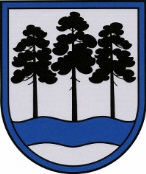 OGRES  NOVADA  PAŠVALDĪBAReģ.Nr.90000024455, Brīvības iela 33, Ogre, Ogres nov., LV-5001tālrunis 65071160, e-pasts: ogredome@ogresnovads.lv, www.ogresnovads.lv PAŠVALDĪBAS DOMES SĒDES PROTOKOLA IZRAKSTS97.Par Ogres novada pašvaldības Dzīvokļu komisijas izveidošanu un iekšējo noteikumu Nr.10/2023 “Ogres novada pašvaldības Dzīvokļu komisijas nolikums” apstiprināšanuPašvaldības likuma 53. panta pirmā daļa nosaka, ka lai iesaistītu sabiedrību atsevišķu pašvaldības funkciju vai uzdevumu pildīšanā, pašvaldība var izveidot konsultatīvās padomes un komisijas. Lai īstenotu Ogres novada pašvaldībai noteiktās funkcija, kas saistītas ar dzīvojamo telpu izīrēšanu personām, kurām, pamatojoties uz likuma “Par palīdzību dzīvokļa jautājumu risināšanā”, “Par dzīvojamo telpu īri”, “Par sociālajiem dzīvokļiem un sociālajām dzīvojamām mājām” un pašvaldības saistošajiem noteikumiem, pienākas palīdzība dzīvokļa jautājumu risināšanā, lietderīgi izveidot Ogres novada pašvaldības Dzīvokļu komisiju, vienlaikus nosakot kārtību, kādā tiek iecelti vai ievēlēti pašvaldības pārstāvji pašvaldības izveidotajā komisijā.Saskaņā ar Pašvaldības likuma 10. panta pirmās daļas 8. punktu, pašvaldības domes kompetencē ir izdot pašvaldības institūciju nolikumus, savukārt Valsts pārvaldes iekārtas likuma 73. panta pirmās daļas 1. punkts nosaka, ka Publiskas personas orgāns un amatpersona savas kompetences ietvaros var izdot iekšējos normatīvos aktus par iestādes, iestādes izveidotās koleģiālās institūcijas vai struktūrvienības uzbūvi un darba organizāciju (nolikums, reglaments).Ņemot vērā augstāk minēto un pamatojoties uz Pašvaldību likuma 10. panta pirmās daļas 8. punktu un 53. panta pirmo daļu, Valsts pārvaldes iekārtas likuma 73. panta pirmās daļas 1. punktubalsojot: ar 19 balsīm "Par" (Andris Krauja, Artūrs Mangulis, Atvars Lakstīgala, Dace Kļaviņa, Dace Māliņa, Dace Veiliņa, Daiga Brante, Dainis Širovs, Dzirkstīte Žindiga, Egils Helmanis, Ilmārs Zemnieks, Indulis Trapiņš, Jānis Iklāvs, Jānis Kaijaks, Jānis Siliņš, Kaspars Bramanis, Pāvels Kotāns, Raivis Ūzuls, Rūdolfs Kudļa), "Pret" – 1 (Santa Ločmele), "Atturas" – nav, Ogres novada pašvaldības dome NOLEMJ:Izveidot Ogres novada pašvaldības Dzīvokļu komisiju sešu cilvēku sastāvā.Noteikt, ka Ogres novada pašvaldības dzīvokļu komisijas priekšsēdētāju, priekšsēdētāja vietnieku, komisijas locekļus un sekretāru izraugās atklātā konkursā, ko organizē Ogres novada pašvaldības Centrālā administrācija.Noteikt, ka Ogres novada pašvaldības Dzīvokļu komisijas locekļu amata kandidātu vērtēšanas kārtību un kritērijus, tostarp kandidāta izglītības, iepriekšējās darba pieredzes un kompetences prasības, nosaka Ogres novada pašvaldības izpilddirektors.Apstiprināt Ogres novada pašvaldības iekšējos noteikumus Nr.10/2023 “Ogres novada pašvaldības Dzīvokļu komisijas nolikums” (pielikumā uz 4 lapām).Kontroli par lēmuma izpildi uzdot Ogres novada pašvaldības izpilddirektoram.(Sēdes vadītāja, domes priekšsēdētāja E.Helmaņa paraksts)Ogrē, Brīvības ielā 33Nr.32023. gada 30. martā